Экскурсия «Осторожно сосульки!»Цель: дать знания о том, что сосульки могут быть опасны для человека (если упадут с крыши - травма, облизывать или есть - ангина); учить детей как уберечься от сосулек в конце зимы - начале весны, подчиняться правилам безопасности, уметь предвидеть опасность.Ребятами группы «Улыбка» сходили на экскурсию «Осторожно сосульки!»Если снег на крышах тает, То сестрицы вырастают. Эти зимние сестрёнки Холодны, прозрачны, звонки, А растут макушкой вниз. Ты под них не становись!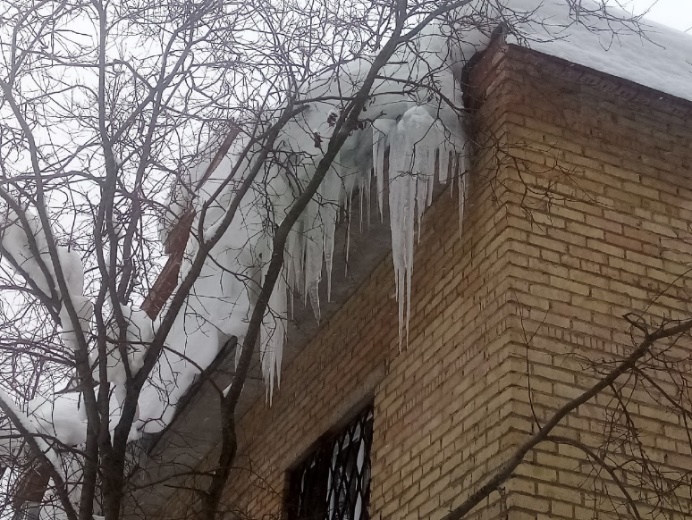 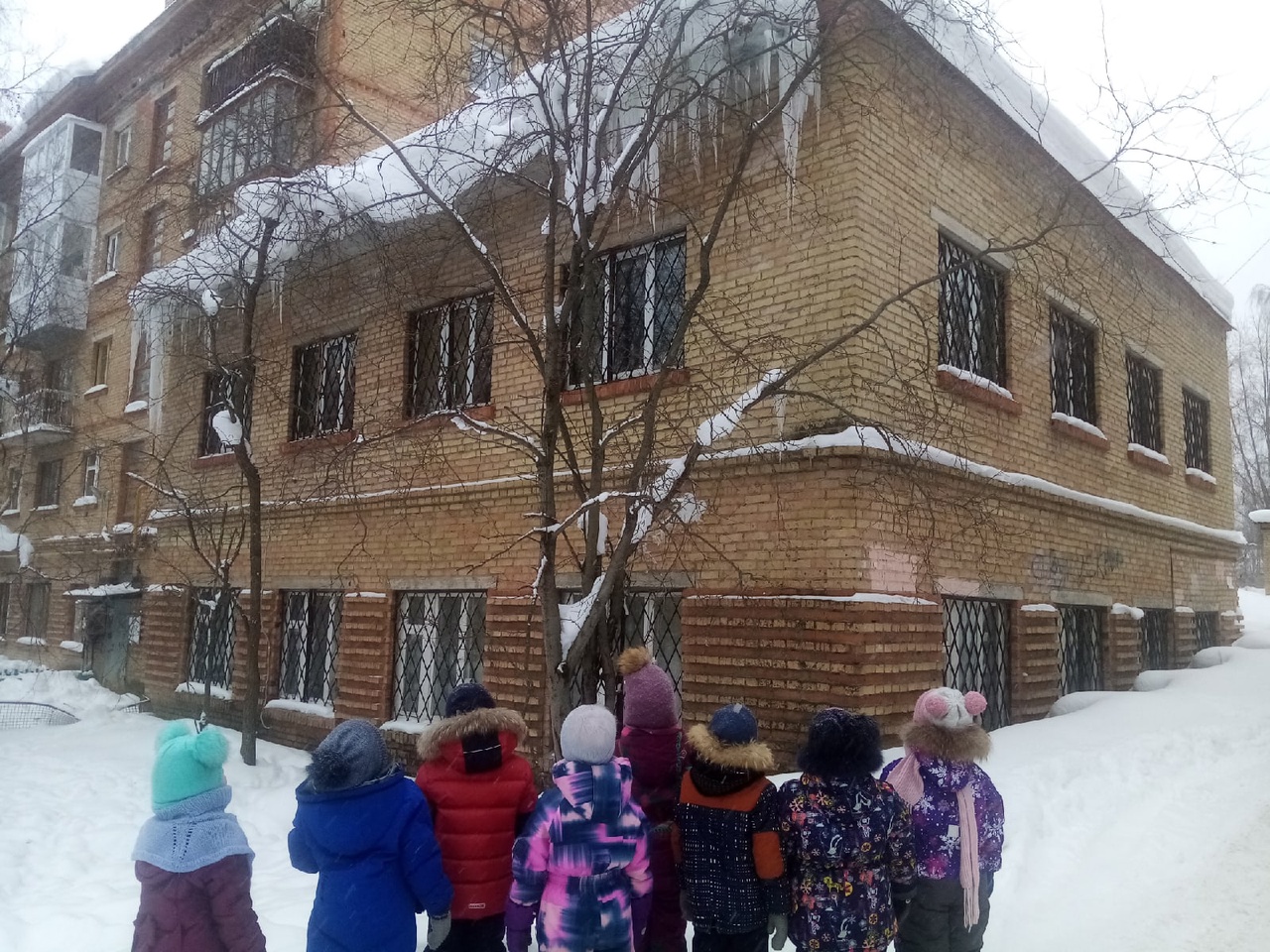 